ČarodějniceČarodějnice necestují vlakem, lodí, letadlem ani na koni. Létají na koštěti. Na takové koště se čarodějnice posadí, třeba i s kocourem, a nahlas řekne, kam chce letět. Čarodějnice je na koště opatrná, má jen jedno. Kdyby se ztratilo nebo poškodilo, musela by chodit pěšky.
1. Označ, zda je věta pravdivá nebo ne.    Čarodějnice cestuje na koštěti.                               ANO     NE    Čarodějnice si na koště lehne.                                ANO     NE    S čarodějnicí někdy cestuje i netopýr.                     ANO     NE    Na koště si dává pozor.                                           ANO     NE    Doma má náhradní koště.                                       ANO     NE    Kdyby se koště rozbilo, musela by chodit pěšky.    ANO     NE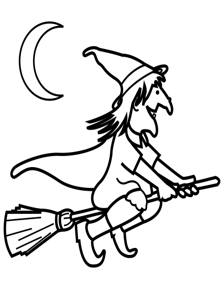 2. Přečti si zaklínadla. U každého udělej puntík jinou pastelkou.3.Udělej k obrázku puntík stejnou pastelkou, jakou má zaklínadlo, 
   které k němu patří.
    ČÁRY MÁRY,MÁRY ČÁRY, HNI SE KOŠTĚ, LÁRY – FÁRY. NEPTEJ SE KOŠTĚ PROČA RYCHLE K NEBI SKOČ!HOKUS, POKUS,KROKUSY,VELKÝ BONBONDO PUSY!VYLEŤ  HŮLKO DO VZDUCHU,AŤ PROMĚNÍM SEV ROPUCHU!DŽEM, ROLÁDA,MARMELÁDA,ČOKOLÁDA Z NEBEPADÁ.HROMY, BLESKY,ZAKLÍNÁNÍ,AŤ SE DAŘÍČAROVÁNÍ.ČÁRY, MÁRY,MUŘÍ OČKA,AŤ JE Z TEBEČERNÁ KOČKA.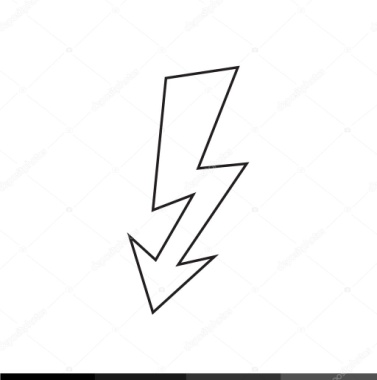 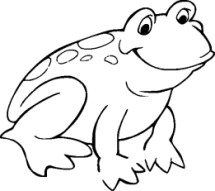 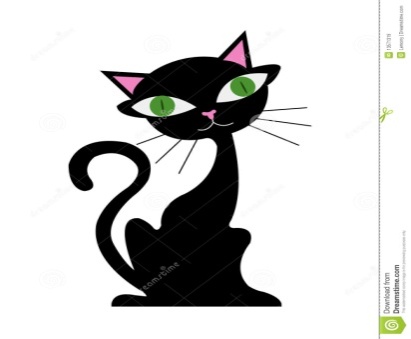 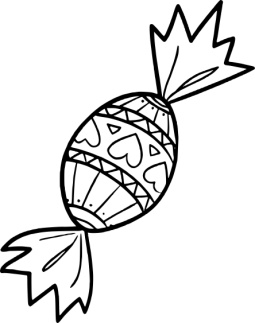 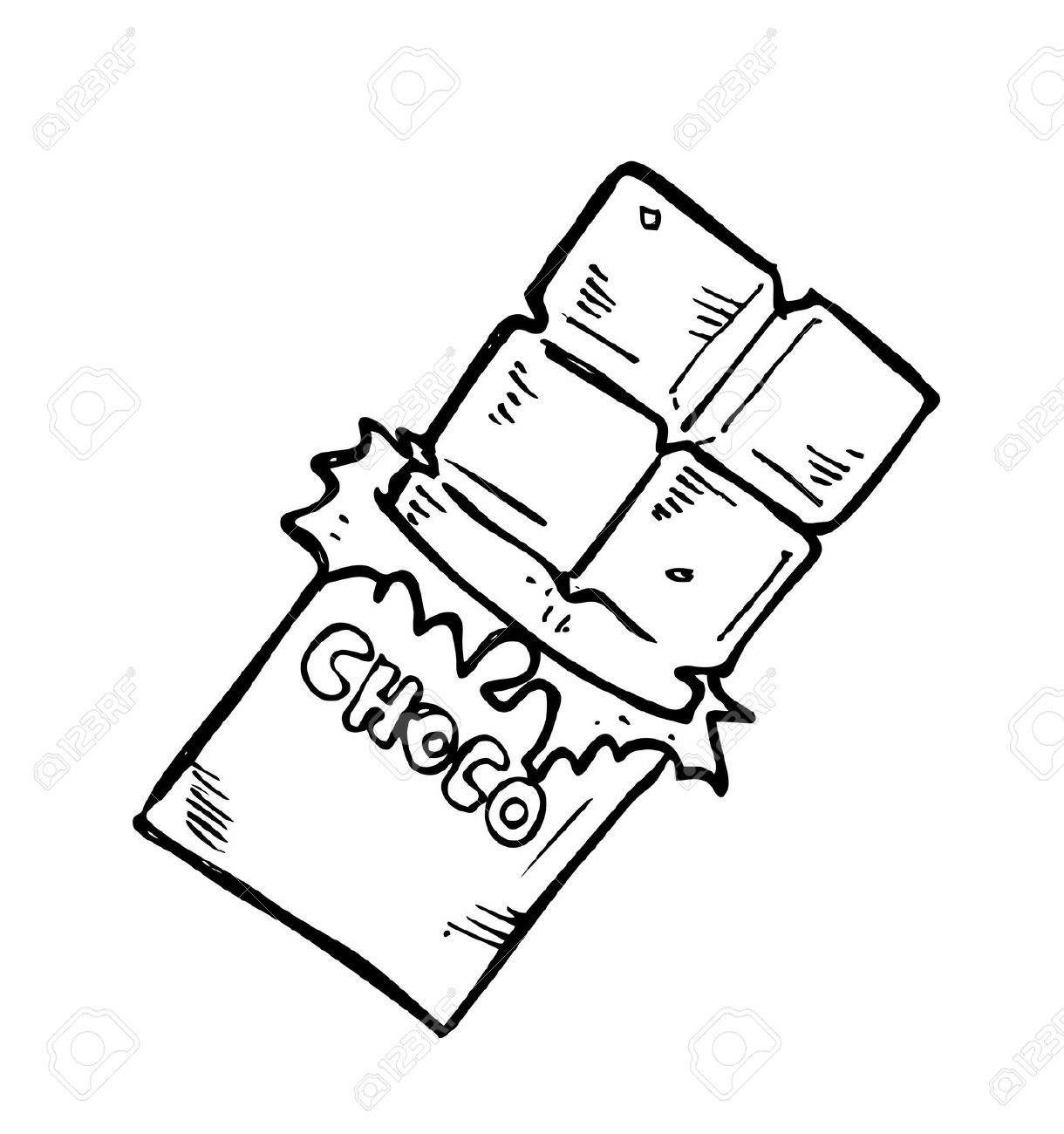 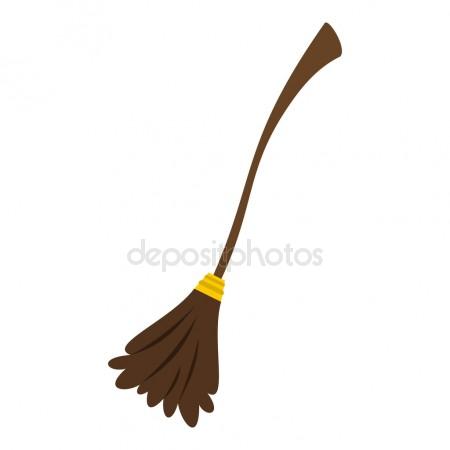 